О внесении изменений в решение Собраниядепутатов  Чукальского сельского поселения № 1от  05.12.2017 года «Об утверждении Правилблагоустройства   Чукальского сельскогопоселения Шемуршинского района Чувашской                                                                                                                                                                                Республики»    В целях приведения нормативно-правовых актов в соответствие с действующим законодательством  Собрание депутатов  Чукальского сельского поселения                 решило:    1. Внести в Правила благоустройства  Чукальского сельского поселения, утвержденные решением Собрания депутатов Чукальского  сельского поселения  от 05 декабря 2017 года № 1 (с  изменениями, внесенными решением Собрания депутатов   Чукальского сельского поселения от 04.02.2019 года №4, от 29.04.2019 №4) – (далее – Правила благоустройства) следующие изменения:а) пункт 5.3.2.3.3 Правил благоустройства изложить в следующей редакции:«5.3.2.3.3. Физические лица и юридические лица, индивидуальные предприниматели, за исключением указанных в пункте 5.3.2.3.4, вправе заключить договор на сбор и вывоз бытового мусора со специализированной организацией. В целях утилизации образующихся отходов указанные лица размещают ТКО в контейнерах сбора ТКО и КГМ на площадках сбора КГМ, определенных в соответствии с пунктом 5.3.2.3.2 и указанных в договоре со специализированной организацией.Физическим и юридическим лицам, индивидуальным предпринимателям запрещается размещение ТКО в контейнерах сбора ТКО и КГМ на площадках сбора КГМ, не указанных в договоре со специализированной организацией.»; б) пункт 5.3.2.3.4 Правил благоустройства изложить в следующей редакции:«5.3.2.3.4 Юридические лица, имеющие в собственности (пользовании) земельный участок, вправе организовать на соответствующем земельном участке сбор и вывоз мусора путем заключения договора на сбор и вывоз бытового мусора со специализированной организацией.»;в) пункты 5.3.2.3.5- 5.3.2.3.16 Правил благоустройства исключить.г) пункт 5.5.22. Правил благоустройства изложить в следующей редакции:" 5.5.22. Транспортирование коммунальных отходов производства и потребления из организаций торговли и общественного питания, культуры, детских и школьных учреждений следует осуществлять указанными организациями и домовладельцами, а также иными производителями отходов производства и потребления самостоятельно либо на основании договоров со специализированными организациями.";д) пункт 5.5.23. Правил благоустройства изложить в следующей редакции:"5.5.23. Собственники помещений и земельных участков вправе самостоятельно /свободно определять, будут ли они нести ответственность за надлежащую организацию обращения с отходами арендаторами имущества."	2. Настоящее решение вступает в силу после его официального опубликования.Председатель Собрания депутатов  Чукальского  сельского поселения    Шемуршинского района Чувашской Республики                                 Е.Н.МалееваГлава Чукальского сельскогопоселения Шемуршинского района Чувашской Республики                                                                    Г.П.Чугунов  ЧЁВАШ РЕСПУБЛИКИШЁМЁРШЁ РАЙОН,ЧУВАШСКАЯ РЕСПУБЛИКА ШЕМУРШИНСКИЙ РАЙОН ЧУКАЛ ЯЛ ПОСЕЛЕНИЙ,Н ДЕПУТАТСЕН ПУХЁВ, ЙЫШЁНУ «22»   çĕртме   2020 ҫ.  №2                   Чукал ял.СОБРАНИЕ ДЕПУТАТОВ ЧУКАЛЬСКОГО СЕЛЬСКОГО  ПОСЕЛЕНИЯ                      РЕШЕНИЕ             «22»  июня  2020 г.  №2          деревня Русские Чукалы 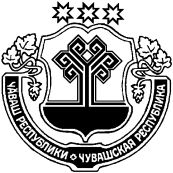 